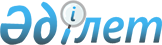 О переименовании улиц в селах Александровка и Жана-АулРешение акима Александровского сельского округа Щербактинского района Павлодарской области от 19 мая 2010 года N 1. Зарегистрировано Управлением юстиции Щербактинского района Павлодарской области 31 мая 2010 года N 12-13-106

      В соответствии пунктом 2 статьи 35 Закона Республики Казахстан от 21 января 2001 года "О местном государственном управлении и самоуправлении в Республике Казахстан", с пунктом 4 статьи 14 Закона Республики Казахстан от 8 декабря 1993 года "Об административно-территориальном устройстве Республики Казахстан" и с учетом мнения населения принимаю РЕШЕНИЕ:



      1. Переименовать улицу "Кирова" в селе Александровка на улицу "Достық";

      улицу "50 лет Октября" в селе Александровка на улицу "Жеңіс";

      улицу "1 Мая" в селе Жана-Аул на улицу "1 мамыр";

      улицу "60 лет Октября" в селе Жана-Аул на улицу "Жеңіс".



      2. Контроль над выполнением решения возложить на районную ономастическую комиссию.



      3. Настоящее решение вводится в действие по истечении десяти календарных дней после дня его первого официального опубликования.      Аким округа                                К. Букаев
					© 2012. РГП на ПХВ «Институт законодательства и правовой информации Республики Казахстан» Министерства юстиции Республики Казахстан
				